Supplementary Figure 1: Kaplan-Meier survival curves for AKI-D in pre-HDRU and HDRU groups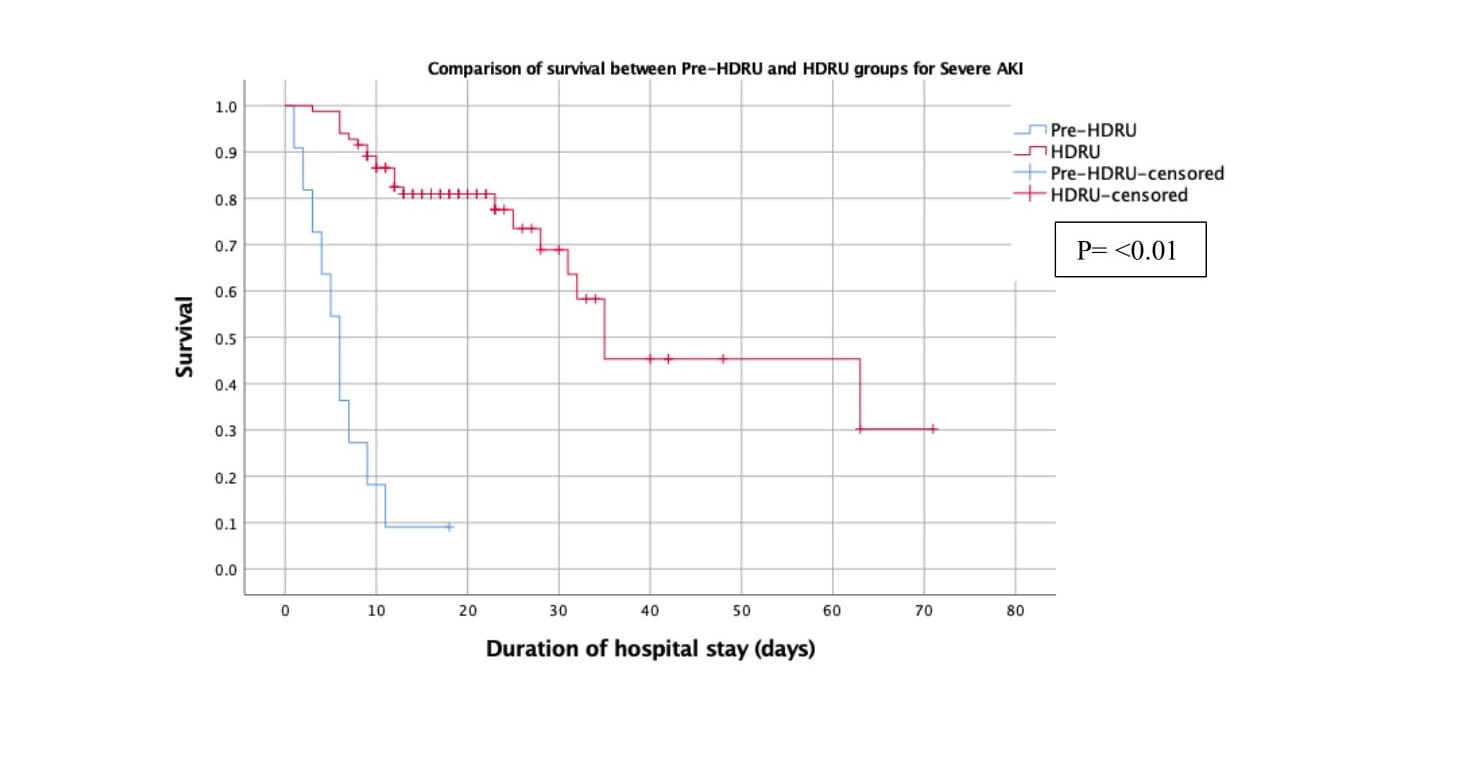 